APP. KCSiE Sep 21 DBS Filtering and Equality Act 2010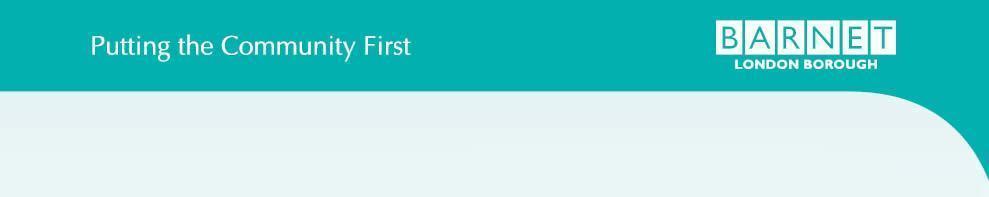 I certify that, to the best of my knowledge, the information I have provided on this form, is true and accurate. I also certify that, the information I provide if I am shortlisted for the post, regarding the declaration of criminal offences, is also true and accurate. I understand that if the information I have supplied is false or misleading in any way, it will automatically disqualify me from appointment or may render me liable to dismissal without notice. I give explicit consent that the information provided by me on this form may be processed in accordance with the Council’s registration under the Data Protection Act 2018 and UK GDPR. I authorise the disclosure of personal data when references are taken up.Please note that successful candidates will be required to sign their application form prior to appointment.  Please note that successful candidates will be required to sign their application form prior to appointment.  IMPORTANT DETAILS TO REMEMBERDECLARATION OF CRIMINAL OFFENCESThe amendments to the Rehabilitation of Offenders Act 1974 (Exceptions) Order 1975 (2013 and 2020) provides that when applying for certain jobs and activities, certain convictions and cautions are considered ‘protected’. This means that they do not need to be disclosed to employers, and if they are disclosed, employers cannot take them into account. See DBS filtering guideAll applicants who are shortlisted must complete the declaration of criminal offences in line with the DBS filtering guide.This job involves substantial access to children and vulnerable people and if you are provisionally offered the post, you will be required to apply for criminal record disclosure through the Disclosure and Barring Service (DBS).A criminal record will not automatically disqualify you from the job, please see London Borough of Barnet policy on employing ex-offenders.  You will also need to complete the ‘Declaration of Criminal Offences’ in the application pack if you are shortlisted for the position. The council fully complies with the DBS Code of Practice which is available on request.EQUAL OPPORTUNITIES The council is committed to equal opportunities in employment practices and in service delivery.OUR AIMSThe Council’s Equal Opportunities/Diversity Policy ensures that no person receives less favourable treatment on any grounds such as their:  Age, disability, gender reassignment. marriage and civil partnership, pregnancy and maternity, race, religion or belief, sex and or sexual orientation. These are Protected Characteristics under the Equality Act 2010. Schools have their own individual Equal Opportunity Policies, which comply with the council’s Equal Opportunity Policy and the Public Sector Equality Duty.Vacancy title:	Early Years Practitioner (L3) Application Formfor non-teaching/support postsBarnet Council is committed to protecting andsafeguarding children and vulnerable adults.We apply stringent safer recruitment practices.Closing date:	20th June 5pm Application Formfor non-teaching/support postsBarnet Council is committed to protecting andsafeguarding children and vulnerable adults.We apply stringent safer recruitment practices.Ref. number:Application Formfor non-teaching/support postsBarnet Council is committed to protecting andsafeguarding children and vulnerable adults.We apply stringent safer recruitment practices.School/
Establishment:Moss Hall Schools Federation Application Formfor non-teaching/support postsBarnet Council is committed to protecting andsafeguarding children and vulnerable adults.We apply stringent safer recruitment practices.Please ensure that all sections are completed (using black ink or type), otherwise your application will not be considered. If you are attaching a C.V. in addition to your application form, please ensure that it relates to the Person Specification. All information that you provide will be treated as confidential. The Declaration of Criminal Offences form must only be completed by shortlisted candidates. If you require any reasonable adjustments as part of the application or selection process, please contact us. Please see the privacy notices for Barnet Council and the individual setting that relates to your application (via websites). Personal data is processed in line with data protection legislation and does not compromise your data rights. Unsuccessful application forms are stored for 6 months (Information and Management Records Society retention periods).About youI understand that it is an offence to apply for a position if I am barred from engaging in regulated activity relevant to children. (Regulated activity -Refers to certain roles that involve working with children or vulnerable adults, such as teaching and providing care. Anyone who is on the Disclosure and Barring Service (DBS) barred lists cannot work in these roles).                                                                                                              Yes   ☐	No  ☐I have read the child protection policy that is provided on our school website.       Yes   ☐	No  ☐I have read our practices and policy on the employment of ex-offenders that is provided on our school website and reflects government guidance.                                                                           Yes   ☐	No  ☐(Please contact the school for copies of printed policies)You must complete the first and last pages of this form in full and in your personal statement show how you meet the job requirements specified in the documentation provided. This must be done, even if you submit extracts from your printed CV in response to the remaining sections of this form. The declaration of criminal offences form must only be completed if you are shortlisted for interview. The equal opportunities monitoring form does not form part of the selection process, but completion allows us to monitor the effectiveness of our equal opportunities policies. About youI understand that it is an offence to apply for a position if I am barred from engaging in regulated activity relevant to children. (Regulated activity -Refers to certain roles that involve working with children or vulnerable adults, such as teaching and providing care. Anyone who is on the Disclosure and Barring Service (DBS) barred lists cannot work in these roles).                                                                                                              Yes   ☐	No  ☐I have read the child protection policy that is provided on our school website.       Yes   ☐	No  ☐I have read our practices and policy on the employment of ex-offenders that is provided on our school website and reflects government guidance.                                                                           Yes   ☐	No  ☐(Please contact the school for copies of printed policies)You must complete the first and last pages of this form in full and in your personal statement show how you meet the job requirements specified in the documentation provided. This must be done, even if you submit extracts from your printed CV in response to the remaining sections of this form. The declaration of criminal offences form must only be completed if you are shortlisted for interview. The equal opportunities monitoring form does not form part of the selection process, but completion allows us to monitor the effectiveness of our equal opportunities policies. About youI understand that it is an offence to apply for a position if I am barred from engaging in regulated activity relevant to children. (Regulated activity -Refers to certain roles that involve working with children or vulnerable adults, such as teaching and providing care. Anyone who is on the Disclosure and Barring Service (DBS) barred lists cannot work in these roles).                                                                                                              Yes   ☐	No  ☐I have read the child protection policy that is provided on our school website.       Yes   ☐	No  ☐I have read our practices and policy on the employment of ex-offenders that is provided on our school website and reflects government guidance.                                                                           Yes   ☐	No  ☐(Please contact the school for copies of printed policies)You must complete the first and last pages of this form in full and in your personal statement show how you meet the job requirements specified in the documentation provided. This must be done, even if you submit extracts from your printed CV in response to the remaining sections of this form. The declaration of criminal offences form must only be completed if you are shortlisted for interview. The equal opportunities monitoring form does not form part of the selection process, but completion allows us to monitor the effectiveness of our equal opportunities policies. About youI understand that it is an offence to apply for a position if I am barred from engaging in regulated activity relevant to children. (Regulated activity -Refers to certain roles that involve working with children or vulnerable adults, such as teaching and providing care. Anyone who is on the Disclosure and Barring Service (DBS) barred lists cannot work in these roles).                                                                                                              Yes   ☐	No  ☐I have read the child protection policy that is provided on our school website.       Yes   ☐	No  ☐I have read our practices and policy on the employment of ex-offenders that is provided on our school website and reflects government guidance.                                                                           Yes   ☐	No  ☐(Please contact the school for copies of printed policies)You must complete the first and last pages of this form in full and in your personal statement show how you meet the job requirements specified in the documentation provided. This must be done, even if you submit extracts from your printed CV in response to the remaining sections of this form. The declaration of criminal offences form must only be completed if you are shortlisted for interview. The equal opportunities monitoring form does not form part of the selection process, but completion allows us to monitor the effectiveness of our equal opportunities policies. About youI understand that it is an offence to apply for a position if I am barred from engaging in regulated activity relevant to children. (Regulated activity -Refers to certain roles that involve working with children or vulnerable adults, such as teaching and providing care. Anyone who is on the Disclosure and Barring Service (DBS) barred lists cannot work in these roles).                                                                                                              Yes   ☐	No  ☐I have read the child protection policy that is provided on our school website.       Yes   ☐	No  ☐I have read our practices and policy on the employment of ex-offenders that is provided on our school website and reflects government guidance.                                                                           Yes   ☐	No  ☐(Please contact the school for copies of printed policies)You must complete the first and last pages of this form in full and in your personal statement show how you meet the job requirements specified in the documentation provided. This must be done, even if you submit extracts from your printed CV in response to the remaining sections of this form. The declaration of criminal offences form must only be completed if you are shortlisted for interview. The equal opportunities monitoring form does not form part of the selection process, but completion allows us to monitor the effectiveness of our equal opportunities policies. Title:First names:Previous names:Surname:Previous surnames:National Insurance No.Address:Town:Postcode:Email:Daytime telephone numberDaytime telephone numberMobile:Evening telephone numberEvening telephone numberMay we contact you at work?May we contact you at work?Yes ☐Yes ☐No ☐Where did you see this vacancy advertised? (publication/website)Where did you see this vacancy advertised? (publication/website)Where did you see this vacancy advertised? (publication/website)Please return
this form to:recruitment@mhi.org.uk     for the attention of Haleh Honarzad 2. Employment historyPlease list your current and all previous employers. Any gaps in employment must be explained and a continuation sheet used if required. Employers’ names, addresses and type of businessJob title, Key responsibilities, final salary and any allowancesDates of employmentDates of employmentReason for leavingEmployers’ names, addresses and type of businessJob title, Key responsibilities, final salary and any allowancesFromToReason for leaving3. Other relevant experiencePlease give details of any voluntary, unpaid or community work and also any experience/skills acquired outside of employment, including running your home and caring for dependants/family. Your experience should be related to the skills, abilities and knowledge outlined in the person specification and job description/role profile. Type of experienceDates4. Education, qualifications and training – any gaps must be explained and a continuation sheet used if required.Name of school, college, university etc.Name of courseDatesDatesQualification/grade achievedName of school, college, university etc.Name of courseFromToQualification/grade achieved5. Professional association membership Name of professional associationYear of membershipGrade/level6. Personal statementRelevant abilities, skills, knowledge and experienceTell us how you meet all of the short listing criteria set out in the enclosed Person Specification, drawing on all aspects of your education and experience, including paid employment and unpaid work. Are you applying with a job share partner?Yes ☐  No ☐Please specify hour/day arrangementAre you required to have a UK work visa/permit?           Yes ☐  No ☐           Yes ☐  No ☐If yes, do you have a valid visa/permit?If yes, do you have a valid visa/permit?Yes ☐  No ☐If yes, when does it expire?If yes, when does it expire?dd/mm/yyyyDo you have a full current driving licence valid in the UK?Do you have a full current driving licence valid in the UK?Yes ☐  No ☐7. ReferencesPlease Please give details of two referees of whom confidential enquiries may be made. One referee must be from your current employer (or most recent employer) or your current educational establishment. We may ask you for further references. If your current employer is not a child centered/educational establishment, please provide details of previous child centered/educational establishments. References are normally taken up prior to interview. We reserve the right to contact any of your previous employers. Educational referees should only be given where this will be your first employment following qualification. If you are applying for a post which involves working with children or vulnerable adults you will be required to supply references which go back 5 years. Please attach these on a separate sheet.  Name of referee:Name of referee:Job title:Job title:Organisation: Organisation:Address:Address:Telephone:Telephone:Email:Email:Capacity in which known to you:Capacity in which known to you:Please indicate if you do not want your referee to be contacted prior to offer    ☐Please indicate if you do not want your referee to be contacted prior to offer    ☐Please indicate if you do not want your referee to be contacted prior to offer    ☐Please indicate if you do not want your referee to be contacted prior to offer    ☐8. DeclarationAll applicants are required to declare personal relationships with existing Council employees and Council members. Canvassing of elected councillors or officers involved in the selection process directly or indirectly will automatically disqualify the applicant.Any financial interests that applicants may have in contracts with the Council or pending Council tenders must be declared.Are you related to, or a close friend of, any elected councillor or member of staff employed by Barnet Council?
Yes ☐  No ☐Are you or any of your relatives party to an existing Council contract or involved in any competitive tendering process?
Yes ☐  No ☐If yes, please state their name and your relationship with them:f yes, specify the contract details:Name:      Relationship:      f yes, specify the contract details:Signed – Applicant:Date: dd/mm/yyyyTo be completed only by candidates shortlisted for interviewDeclaration of criminal offencesFor jobs involving substantial access to children and vulnerable people which are subject to 
Disclosure and Barring Service (DBS) disclosureDo you have any unspent conditional cautions or convictions under the Rehabilitation of Offenders Act 1974?                                                                                                           Yes   ☐	No  ☐Do you have any adult cautions (simple or conditional) or spent convictions that are not protected as defined by the Rehabilitation of Offenders Act 1974 (Exceptions) Order 1975 (Amendment) (England and Wales) Order 2020?                                                                                    Yes   ☐  	No  ☐‘Filtering’ is similar to the rehabilitation periods under the Rehabilitation of Offenders Act 1974. However, instead of establishing what is ‘spent’ and doesn’t get disclosed on a basic check, ‘filtering’ establishes what doesn’t get disclosed on a standard or enhanced DBS check.Information that is filtered will be removed from a DBS check automatically at the point you apply for one. However, cautions and convictions do not get ‘removed’ or ‘wiped’ from the Police National Computer (PNC)The amendments to the Rehabilitation of Offenders Act 1974 (Exceptions) Order 1975 (2013 and 2020) provides that when applying for certain jobs and activities, certain convictions and cautions are considered ‘protected’. This means that they do not need to be disclosed to employers, and if they are disclosed, employers cannot take them into account. See DBS filtering guideDECLARATION OF CRIMINAL OFFENCESPlease list all your cautions and criminal offences that are not ‘Protected’ under filtering rules. Do not forget to include any pending convictions and indicate that they are pending in the column ‘Place & date of judgement(s)’.  If you have no convictions please write none and sign the form. 1. ExemptionsIf you are applying for a job in any of the following categories, you must inform us of all offences, convictions, bindovers or of any court cases pending in line with the DBS filtering guide.1. Work involving access to childrenAny  post whose normal duties involve carrying out work of any sort in the following establishmentsa care or residential home exclusively or mainly for childrenan educational institution (school, college, nursery)a children’s homeA position whose normal duties include, caring for, training, supervising or being in sole charge of children ( social workers, teachers, youth workers, leisure and recreation  posts, care staff, staff responsible for accommodation)Day care premises during periods when children are presentA position whose normal duties involve unsupervised contact with children under arrangements made by a parent/guardianA supervisor or manager of an individual in categories a-d.Senior posts responsible for education or social care functions of a local authority, e.g.  a Chief Education Officer2. Work involving access to vulnerable adultsAny employment concerned with the provision of care services to vulnerable adults which enables the employee access to vulnerable adults in the course of normal dutiesA person aged 18 or over is considered vulnerable if she/he has any or a combination of the following factors:a substantial learning or physical disabilitya physical or mental illness, chronic or otherwisean addiction to alcohol or drugsa significant reduction in physical or mental capacity3. Positions of trustSpecific posts relevant for local government are;solicitoraccountanttraffic warden/parking attendantIf you are offered a job in these categories, you will also be required to complete a further form to authorise the council to undertake a criminal record check.4. Declaration of criminal offences (for shortlisted candidates)4. Declaration of criminal offences (for shortlisted candidates)4. Declaration of criminal offences (for shortlisted candidates)4. Declaration of criminal offences (for shortlisted candidates)4. Declaration of criminal offences (for shortlisted candidates)Using the above guidelines, Please list all your cautions and criminal offences that are not ‘Protected’ under filtering rules DBS filtering guide. Do not forget to include any pending convictions and indicate that they are pending in the column ‘Place & date of judgement(s)’.  If you have no convictions, please write none and sign the form.Using the above guidelines, Please list all your cautions and criminal offences that are not ‘Protected’ under filtering rules DBS filtering guide. Do not forget to include any pending convictions and indicate that they are pending in the column ‘Place & date of judgement(s)’.  If you have no convictions, please write none and sign the form.Using the above guidelines, Please list all your cautions and criminal offences that are not ‘Protected’ under filtering rules DBS filtering guide. Do not forget to include any pending convictions and indicate that they are pending in the column ‘Place & date of judgement(s)’.  If you have no convictions, please write none and sign the form.Using the above guidelines, Please list all your cautions and criminal offences that are not ‘Protected’ under filtering rules DBS filtering guide. Do not forget to include any pending convictions and indicate that they are pending in the column ‘Place & date of judgement(s)’.  If you have no convictions, please write none and sign the form.Using the above guidelines, Please list all your cautions and criminal offences that are not ‘Protected’ under filtering rules DBS filtering guide. Do not forget to include any pending convictions and indicate that they are pending in the column ‘Place & date of judgement(s)’.  If you have no convictions, please write none and sign the form.Nature of offence(s)Details of offence(s)Place and date of judgement(s)Place and date of judgement(s)Sentence(s)5. SELF DECLARATION (for shortlisted candidates)Are you included on the barred list                                                                                   Yes   ☐	No  ☐Are you prohibited from teaching                                                                                      Yes   ☐	No  ☐Are you prohibited from taking part in the management of an independent school          Yes   ☐	No  ☐Are you aware of any criminal offences committed in any country in line with the law as applicable in England and Wales, not the law in their country of origin or where you were convicted  Yes   ☐	No  ☐Are you aware of any other overseas information                                                            Yes   ☐	No  ☐Are you known to the police and children’s social care                                                    Yes   ☐	No  ☐Have you been disqualified from providing childcare                                                       Yes   ☐	No  ☐Please provide further information including dates, if you answered yes to any self declaration questions or if there is any other relevant information.All information given will be treated in the strictest confidence and will be used for this job application only.I certify that, to the best of my knowledge, the information on this form is true and accurate. I understand that if the information I have supplied is false or misleading in any way, it will automatically disqualify me from appointment or may render me liable to instant dismissal without notice.5. SELF DECLARATION (for shortlisted candidates)Are you included on the barred list                                                                                   Yes   ☐	No  ☐Are you prohibited from teaching                                                                                      Yes   ☐	No  ☐Are you prohibited from taking part in the management of an independent school          Yes   ☐	No  ☐Are you aware of any criminal offences committed in any country in line with the law as applicable in England and Wales, not the law in their country of origin or where you were convicted  Yes   ☐	No  ☐Are you aware of any other overseas information                                                            Yes   ☐	No  ☐Are you known to the police and children’s social care                                                    Yes   ☐	No  ☐Have you been disqualified from providing childcare                                                       Yes   ☐	No  ☐Please provide further information including dates, if you answered yes to any self declaration questions or if there is any other relevant information.All information given will be treated in the strictest confidence and will be used for this job application only.I certify that, to the best of my knowledge, the information on this form is true and accurate. I understand that if the information I have supplied is false or misleading in any way, it will automatically disqualify me from appointment or may render me liable to instant dismissal without notice.5. SELF DECLARATION (for shortlisted candidates)Are you included on the barred list                                                                                   Yes   ☐	No  ☐Are you prohibited from teaching                                                                                      Yes   ☐	No  ☐Are you prohibited from taking part in the management of an independent school          Yes   ☐	No  ☐Are you aware of any criminal offences committed in any country in line with the law as applicable in England and Wales, not the law in their country of origin or where you were convicted  Yes   ☐	No  ☐Are you aware of any other overseas information                                                            Yes   ☐	No  ☐Are you known to the police and children’s social care                                                    Yes   ☐	No  ☐Have you been disqualified from providing childcare                                                       Yes   ☐	No  ☐Please provide further information including dates, if you answered yes to any self declaration questions or if there is any other relevant information.All information given will be treated in the strictest confidence and will be used for this job application only.I certify that, to the best of my knowledge, the information on this form is true and accurate. I understand that if the information I have supplied is false or misleading in any way, it will automatically disqualify me from appointment or may render me liable to instant dismissal without notice.5. SELF DECLARATION (for shortlisted candidates)Are you included on the barred list                                                                                   Yes   ☐	No  ☐Are you prohibited from teaching                                                                                      Yes   ☐	No  ☐Are you prohibited from taking part in the management of an independent school          Yes   ☐	No  ☐Are you aware of any criminal offences committed in any country in line with the law as applicable in England and Wales, not the law in their country of origin or where you were convicted  Yes   ☐	No  ☐Are you aware of any other overseas information                                                            Yes   ☐	No  ☐Are you known to the police and children’s social care                                                    Yes   ☐	No  ☐Have you been disqualified from providing childcare                                                       Yes   ☐	No  ☐Please provide further information including dates, if you answered yes to any self declaration questions or if there is any other relevant information.All information given will be treated in the strictest confidence and will be used for this job application only.I certify that, to the best of my knowledge, the information on this form is true and accurate. I understand that if the information I have supplied is false or misleading in any way, it will automatically disqualify me from appointment or may render me liable to instant dismissal without notice.5. SELF DECLARATION (for shortlisted candidates)Are you included on the barred list                                                                                   Yes   ☐	No  ☐Are you prohibited from teaching                                                                                      Yes   ☐	No  ☐Are you prohibited from taking part in the management of an independent school          Yes   ☐	No  ☐Are you aware of any criminal offences committed in any country in line with the law as applicable in England and Wales, not the law in their country of origin or where you were convicted  Yes   ☐	No  ☐Are you aware of any other overseas information                                                            Yes   ☐	No  ☐Are you known to the police and children’s social care                                                    Yes   ☐	No  ☐Have you been disqualified from providing childcare                                                       Yes   ☐	No  ☐Please provide further information including dates, if you answered yes to any self declaration questions or if there is any other relevant information.All information given will be treated in the strictest confidence and will be used for this job application only.I certify that, to the best of my knowledge, the information on this form is true and accurate. I understand that if the information I have supplied is false or misleading in any way, it will automatically disqualify me from appointment or may render me liable to instant dismissal without notice.Signed - Applicant:Signed - Applicant:Signed - Applicant:Date (dd/mm/yyyy):Date (dd/mm/yyyy):Name (please print)
     Name (please print)
     Name (please print)
     Diversity Monitoring FormDiversity Monitoring FormDiversity Monitoring FormDiversity Monitoring FormDiversity Monitoring FormDiversity Monitoring FormDiversity Monitoring FormDiversity Monitoring FormDiversity Monitoring FormDiversity Monitoring FormBarnet Council aims to have a workforce that reflects the diversity of talent, experiences and skills of our communities. We monitor the composition of our workforce to ensure that it is representative and that all staff are treated fairly as a provision of the Equality Act 2010 and the Public Sector Equality Duty, which applies to everything the Council does. The information you give on this form will remain strictly confidential, in accordance with the Data Protection Act 2018 UK GDPR (and any subsequent amendments and or applicable legislation), and will not affect any decision to employ you.Barnet Council aims to have a workforce that reflects the diversity of talent, experiences and skills of our communities. We monitor the composition of our workforce to ensure that it is representative and that all staff are treated fairly as a provision of the Equality Act 2010 and the Public Sector Equality Duty, which applies to everything the Council does. The information you give on this form will remain strictly confidential, in accordance with the Data Protection Act 2018 UK GDPR (and any subsequent amendments and or applicable legislation), and will not affect any decision to employ you.Barnet Council aims to have a workforce that reflects the diversity of talent, experiences and skills of our communities. We monitor the composition of our workforce to ensure that it is representative and that all staff are treated fairly as a provision of the Equality Act 2010 and the Public Sector Equality Duty, which applies to everything the Council does. The information you give on this form will remain strictly confidential, in accordance with the Data Protection Act 2018 UK GDPR (and any subsequent amendments and or applicable legislation), and will not affect any decision to employ you.Barnet Council aims to have a workforce that reflects the diversity of talent, experiences and skills of our communities. We monitor the composition of our workforce to ensure that it is representative and that all staff are treated fairly as a provision of the Equality Act 2010 and the Public Sector Equality Duty, which applies to everything the Council does. The information you give on this form will remain strictly confidential, in accordance with the Data Protection Act 2018 UK GDPR (and any subsequent amendments and or applicable legislation), and will not affect any decision to employ you.Barnet Council aims to have a workforce that reflects the diversity of talent, experiences and skills of our communities. We monitor the composition of our workforce to ensure that it is representative and that all staff are treated fairly as a provision of the Equality Act 2010 and the Public Sector Equality Duty, which applies to everything the Council does. The information you give on this form will remain strictly confidential, in accordance with the Data Protection Act 2018 UK GDPR (and any subsequent amendments and or applicable legislation), and will not affect any decision to employ you.Barnet Council aims to have a workforce that reflects the diversity of talent, experiences and skills of our communities. We monitor the composition of our workforce to ensure that it is representative and that all staff are treated fairly as a provision of the Equality Act 2010 and the Public Sector Equality Duty, which applies to everything the Council does. The information you give on this form will remain strictly confidential, in accordance with the Data Protection Act 2018 UK GDPR (and any subsequent amendments and or applicable legislation), and will not affect any decision to employ you.Barnet Council aims to have a workforce that reflects the diversity of talent, experiences and skills of our communities. We monitor the composition of our workforce to ensure that it is representative and that all staff are treated fairly as a provision of the Equality Act 2010 and the Public Sector Equality Duty, which applies to everything the Council does. The information you give on this form will remain strictly confidential, in accordance with the Data Protection Act 2018 UK GDPR (and any subsequent amendments and or applicable legislation), and will not affect any decision to employ you.Barnet Council aims to have a workforce that reflects the diversity of talent, experiences and skills of our communities. We monitor the composition of our workforce to ensure that it is representative and that all staff are treated fairly as a provision of the Equality Act 2010 and the Public Sector Equality Duty, which applies to everything the Council does. The information you give on this form will remain strictly confidential, in accordance with the Data Protection Act 2018 UK GDPR (and any subsequent amendments and or applicable legislation), and will not affect any decision to employ you.Barnet Council aims to have a workforce that reflects the diversity of talent, experiences and skills of our communities. We monitor the composition of our workforce to ensure that it is representative and that all staff are treated fairly as a provision of the Equality Act 2010 and the Public Sector Equality Duty, which applies to everything the Council does. The information you give on this form will remain strictly confidential, in accordance with the Data Protection Act 2018 UK GDPR (and any subsequent amendments and or applicable legislation), and will not affect any decision to employ you.Barnet Council aims to have a workforce that reflects the diversity of talent, experiences and skills of our communities. We monitor the composition of our workforce to ensure that it is representative and that all staff are treated fairly as a provision of the Equality Act 2010 and the Public Sector Equality Duty, which applies to everything the Council does. The information you give on this form will remain strictly confidential, in accordance with the Data Protection Act 2018 UK GDPR (and any subsequent amendments and or applicable legislation), and will not affect any decision to employ you.Name      Name      Name      Name      Name      Job ref      Job ref      Job ref      Job ref      Job ref      Post applied for      Post applied for      Post applied for      Post applied for      Post applied for      Post applied for      Post applied for      Post applied for      Post applied for      Post applied for      Are you applying on a job share basis?Are you applying on a job share basis?Are you applying on a job share basis?Are you applying on a job share basis?Are you applying on a job share basis?Are you applying on a job share basis?Are you applying on a job share basis?Yes ☐  No ☐Yes ☐  No ☐Yes ☐  No ☐Are you applying with a job share partner?Are you applying with a job share partner?Are you applying with a job share partner?Are you applying with a job share partner?Are you applying with a job share partner?Are you applying with a job share partner?Are you applying with a job share partner?Yes ☐  No ☐Yes ☐  No ☐Yes ☐  No ☐Do you currently work for Barnet?Do you currently work for Barnet?Do you currently work for Barnet?Do you currently work for Barnet?Do you currently work for Barnet?Do you currently work for Barnet?Do you currently work for Barnet?Yes ☐  No ☐Yes ☐  No ☐Yes ☐  No ☐If Yes, what is your Payroll number?If Yes, what is your Payroll number?If Yes, what is your Payroll number?If Yes, what is your Payroll number?If Yes, what is your Payroll number?If Yes, what is your Payroll number?If Yes, what is your Payroll number?Where did you see this job advertised?      Where did you see this job advertised?      Where did you see this job advertised?      Where did you see this job advertised?      Where did you see this job advertised?      Where did you see this job advertised?      Where did you see this job advertised?      Date of Birth: dd/mm/yyyyDate of Birth: dd/mm/yyyyDate of Birth: dd/mm/yyyyAge☐ Under 20☐ 20-29☐ 30-39☐ 30-39☐ 30-39☐ 40-49☐ 50-59☐ 60 and over☐ 60 and overDisability (Optional Information)Disability under the Equality Act 2010 defines a disability as, ‘A physical or mental impairment that has a ‘substantial’ and ‘long-term’ negative effect on your ability to do normal daily activities’. In this definition, long term is taken to mean more than 12 months and would cover long term illness such as cancer, a breathing condition that develops as a result of a lung infection or mental health problems.Disability (Optional Information)Disability under the Equality Act 2010 defines a disability as, ‘A physical or mental impairment that has a ‘substantial’ and ‘long-term’ negative effect on your ability to do normal daily activities’. In this definition, long term is taken to mean more than 12 months and would cover long term illness such as cancer, a breathing condition that develops as a result of a lung infection or mental health problems.Disability (Optional Information)Disability under the Equality Act 2010 defines a disability as, ‘A physical or mental impairment that has a ‘substantial’ and ‘long-term’ negative effect on your ability to do normal daily activities’. In this definition, long term is taken to mean more than 12 months and would cover long term illness such as cancer, a breathing condition that develops as a result of a lung infection or mental health problems.Disability (Optional Information)Disability under the Equality Act 2010 defines a disability as, ‘A physical or mental impairment that has a ‘substantial’ and ‘long-term’ negative effect on your ability to do normal daily activities’. In this definition, long term is taken to mean more than 12 months and would cover long term illness such as cancer, a breathing condition that develops as a result of a lung infection or mental health problems.Disability (Optional Information)Disability under the Equality Act 2010 defines a disability as, ‘A physical or mental impairment that has a ‘substantial’ and ‘long-term’ negative effect on your ability to do normal daily activities’. In this definition, long term is taken to mean more than 12 months and would cover long term illness such as cancer, a breathing condition that develops as a result of a lung infection or mental health problems.Disability (Optional Information)Disability under the Equality Act 2010 defines a disability as, ‘A physical or mental impairment that has a ‘substantial’ and ‘long-term’ negative effect on your ability to do normal daily activities’. In this definition, long term is taken to mean more than 12 months and would cover long term illness such as cancer, a breathing condition that develops as a result of a lung infection or mental health problems.Disability (Optional Information)Disability under the Equality Act 2010 defines a disability as, ‘A physical or mental impairment that has a ‘substantial’ and ‘long-term’ negative effect on your ability to do normal daily activities’. In this definition, long term is taken to mean more than 12 months and would cover long term illness such as cancer, a breathing condition that develops as a result of a lung infection or mental health problems.Disability (Optional Information)Disability under the Equality Act 2010 defines a disability as, ‘A physical or mental impairment that has a ‘substantial’ and ‘long-term’ negative effect on your ability to do normal daily activities’. In this definition, long term is taken to mean more than 12 months and would cover long term illness such as cancer, a breathing condition that develops as a result of a lung infection or mental health problems.Disability (Optional Information)Disability under the Equality Act 2010 defines a disability as, ‘A physical or mental impairment that has a ‘substantial’ and ‘long-term’ negative effect on your ability to do normal daily activities’. In this definition, long term is taken to mean more than 12 months and would cover long term illness such as cancer, a breathing condition that develops as a result of a lung infection or mental health problems.Disability (Optional Information)Disability under the Equality Act 2010 defines a disability as, ‘A physical or mental impairment that has a ‘substantial’ and ‘long-term’ negative effect on your ability to do normal daily activities’. In this definition, long term is taken to mean more than 12 months and would cover long term illness such as cancer, a breathing condition that develops as a result of a lung infection or mental health problems.Do you consider that you have a disability under the Equality Act definition?
Yes ☐  No ☐If you have answered ‘Yes’, please select the definition/s from the list below that best describes your disability/disabilities:Do you consider that you have a disability under the Equality Act definition?
Yes ☐  No ☐If you have answered ‘Yes’, please select the definition/s from the list below that best describes your disability/disabilities:Do you consider that you have a disability under the Equality Act definition?
Yes ☐  No ☐If you have answered ‘Yes’, please select the definition/s from the list below that best describes your disability/disabilities:Do you consider that you have a disability under the Equality Act definition?
Yes ☐  No ☐If you have answered ‘Yes’, please select the definition/s from the list below that best describes your disability/disabilities:Do you consider that you have a disability under the Equality Act definition?
Yes ☐  No ☐If you have answered ‘Yes’, please select the definition/s from the list below that best describes your disability/disabilities:Do you consider that you have a disability under the Equality Act definition?
Yes ☐  No ☐If you have answered ‘Yes’, please select the definition/s from the list below that best describes your disability/disabilities:Do you consider that you have a disability under the Equality Act definition?
Yes ☐  No ☐If you have answered ‘Yes’, please select the definition/s from the list below that best describes your disability/disabilities:Do you consider that you have a disability under the Equality Act definition?
Yes ☐  No ☐If you have answered ‘Yes’, please select the definition/s from the list below that best describes your disability/disabilities:Do you consider that you have a disability under the Equality Act definition?
Yes ☐  No ☐If you have answered ‘Yes’, please select the definition/s from the list below that best describes your disability/disabilities:Do you consider that you have a disability under the Equality Act definition?
Yes ☐  No ☐If you have answered ‘Yes’, please select the definition/s from the list below that best describes your disability/disabilities:Hearing (such as: deaf, partially deaf or hard of hearing)Hearing (such as: deaf, partially deaf or hard of hearing)Hearing (such as: deaf, partially deaf or hard of hearing)Hearing (such as: deaf, partially deaf or hard of hearing)☐Reduced physical capacity (such as inability to lift, carry or otherwise move everyday objects, debilitating pain and lack of strength, breath, energy or stamina, asthma, angina or diabetes)Reduced physical capacity (such as inability to lift, carry or otherwise move everyday objects, debilitating pain and lack of strength, breath, energy or stamina, asthma, angina or diabetes)Reduced physical capacity (such as inability to lift, carry or otherwise move everyday objects, debilitating pain and lack of strength, breath, energy or stamina, asthma, angina or diabetes)Reduced physical capacity (such as inability to lift, carry or otherwise move everyday objects, debilitating pain and lack of strength, breath, energy or stamina, asthma, angina or diabetes)☐Vision (such as blind or fractional/partial sight. Does not include people whose visual problems can be corrected by glasses/contact lenses)Vision (such as blind or fractional/partial sight. Does not include people whose visual problems can be corrected by glasses/contact lenses)Vision (such as blind or fractional/partial sight. Does not include people whose visual problems can be corrected by glasses/contact lenses)Vision (such as blind or fractional/partial sight. Does not include people whose visual problems can be corrected by glasses/contact lenses)☐Severe disfigurementSevere disfigurementSevere disfigurementSevere disfigurement☐Speech (such as impairments that can cause communication problems)Speech (such as impairments that can cause communication problems)Speech (such as impairments that can cause communication problems)Speech (such as impairments that can cause communication problems)☐Learning difficulties (such as dyslexia)Learning difficulties (such as dyslexia)Learning difficulties (such as dyslexia)Learning difficulties (such as dyslexia)☐Mobility (such as wheelchair user, artificial lower limb(s), walking aids, rheumatism or arthritis)Mobility (such as wheelchair user, artificial lower limb(s), walking aids, rheumatism or arthritis)Mobility (such as wheelchair user, artificial lower limb(s), walking aids, rheumatism or arthritis)Mobility (such as wheelchair user, artificial lower limb(s), walking aids, rheumatism or arthritis)☐Mental illness (substantial and lasting more than a year, such as severe depression or psychoses)Mental illness (substantial and lasting more than a year, such as severe depression or psychoses)Mental illness (substantial and lasting more than a year, such as severe depression or psychoses)Mental illness (substantial and lasting more than a year, such as severe depression or psychoses)☐Physical co-ordination (such as manual dexterity, muscular control, cerebral palsy)Physical co-ordination (such as manual dexterity, muscular control, cerebral palsy)Physical co-ordination (such as manual dexterity, muscular control, cerebral palsy)Physical co-ordination (such as manual dexterity, muscular control, cerebral palsy)☐Other disability (please specify)Other disability (please specify)Other disability (please specify)Other disability (please specify)☐Ethnicity (Optional Information)Ethnicity (Optional Information)Ethnicity (Optional Information)Ethnicity (Optional Information)Ethnicity (Optional Information)Ethnicity (Optional Information)Ethnicity (Optional Information)Asian or Asian BritishBlack or Black BritishMixedMixedOtherOtherWhite☐ Bangladeshi☐ African☐ White and Asian☐ White and Asian☐ Chinese☐ Chinese☐ British☐ Indian☐ Caribbean☐ White and Black African☐ White and Black African☐ Greek☐ Pakistani☐ White and Black Caribbean☐ White and Black Caribbean☐ Greek Cypriot☐ Irish☐ Turkish☐ Turkish Cypriot☐ Other☐ Other☐ Other☐ Other☐ Other☐ Other☐ OtherIf you selected any of the ‘Other’ categories, please tell us how you would further describe yourself
     If you selected any of the ‘Other’ categories, please tell us how you would further describe yourself
     If you selected any of the ‘Other’ categories, please tell us how you would further describe yourself
     If you selected any of the ‘Other’ categories, please tell us how you would further describe yourself
     If you selected any of the ‘Other’ categories, please tell us how you would further describe yourself
     If you selected any of the ‘Other’ categories, please tell us how you would further describe yourself
     If you selected any of the ‘Other’ categories, please tell us how you would further describe yourself
     Faith (Optional Information)Faith (Optional Information)Faith (Optional Information)Faith (Optional Information)Faith (Optional Information)Faith (Optional Information)Faith (Optional Information)☐ Agnostic☐ Atheist☐ Baha’i☐ Buddhist☐ Buddhist☐ Buddhist☐ Christian☐ Hindu☐ Humanist☐ Jain☐ Jewish☐ Jewish☐ Jewish☐ Muslim☐ Sikh☐ No religion☐ Other faith (please specify)       ☐ Other faith (please specify)       ☐ Other faith (please specify)       ☐ Other faith (please specify)       ☐ Other faith (please specify)       Gender at Birth Gender at Birth Gender at Birth Gender at Birth Gender at Birth Gender at Birth Gender at Birth ☐ Female☐ Male   Pronoun (Optional)   ☐ She/Her    ☐ He/Him  ☐  They/Them  ☐ Prefer not to say☐ Male   Pronoun (Optional)   ☐ She/Her    ☐ He/Him  ☐  They/Them  ☐ Prefer not to say☐ Male   Pronoun (Optional)   ☐ She/Her    ☐ He/Him  ☐  They/Them  ☐ Prefer not to say☐ Male   Pronoun (Optional)   ☐ She/Her    ☐ He/Him  ☐  They/Them  ☐ Prefer not to say☐ Male   Pronoun (Optional)   ☐ She/Her    ☐ He/Him  ☐  They/Them  ☐ Prefer not to say☐ Male   Pronoun (Optional)   ☐ She/Her    ☐ He/Him  ☐  They/Them  ☐ Prefer not to saySexuality (Optional Information)Sexuality (Optional Information)Sexuality (Optional Information)Sexuality (Optional Information)Sexuality (Optional Information)Sexuality (Optional Information)Sexuality (Optional Information)☐ Bisexual☐ Gay☐ Heterosexual☐ Lesbian☐ Lesbian☐ Lesbian☐ LesbianIn addition, if you prefer to define your sexuality in terms other than those used above, please let us know.In addition, if you prefer to define your sexuality in terms other than those used above, please let us know.In addition, if you prefer to define your sexuality in terms other than those used above, please let us know.In addition, if you prefer to define your sexuality in terms other than those used above, please let us know.In addition, if you prefer to define your sexuality in terms other than those used above, please let us know.In addition, if you prefer to define your sexuality in terms other than those used above, please let us know.In addition, if you prefer to define your sexuality in terms other than those used above, please let us know.Declaration:I have completed the details required in this document and declare to the best of my knowledge the information given is correct. I consent to it being held on file under the terms of the Data Protection Act 2018 and UK GDPR. Declaration:I have completed the details required in this document and declare to the best of my knowledge the information given is correct. I consent to it being held on file under the terms of the Data Protection Act 2018 and UK GDPR. Declaration:I have completed the details required in this document and declare to the best of my knowledge the information given is correct. I consent to it being held on file under the terms of the Data Protection Act 2018 and UK GDPR. Declaration:I have completed the details required in this document and declare to the best of my knowledge the information given is correct. I consent to it being held on file under the terms of the Data Protection Act 2018 and UK GDPR. Declaration:I have completed the details required in this document and declare to the best of my knowledge the information given is correct. I consent to it being held on file under the terms of the Data Protection Act 2018 and UK GDPR. Declaration:I have completed the details required in this document and declare to the best of my knowledge the information given is correct. I consent to it being held on file under the terms of the Data Protection Act 2018 and UK GDPR. Declaration:I have completed the details required in this document and declare to the best of my knowledge the information given is correct. I consent to it being held on file under the terms of the Data Protection Act 2018 and UK GDPR. Signed - Applicant:Signed - Applicant:Signed - Applicant:Signed - Applicant:Signed - Applicant:Date (dd/mm/yyyy)Date (dd/mm/yyyy)Please note that successful candidates will be required to sign their application form prior to appointment.  Please note that successful candidates will be required to sign their application form prior to appointment.  Please note that successful candidates will be required to sign their application form prior to appointment.  Please note that successful candidates will be required to sign their application form prior to appointment.  Please note that successful candidates will be required to sign their application form prior to appointment.  Please note that successful candidates will be required to sign their application form prior to appointment.  Please note that successful candidates will be required to sign their application form prior to appointment.  For office use onlyFor office use onlyFor office use only☐ Application withdrawn☐ Post withdrawnShortlisted  Yes ☐  No ☐Appointed  Yes ☐  No ☐